FUTURE FOLKTechnical RiderSystem frontowy:Aparatura musi być uziemiona, wolna od szumów i przydzwięków sieciowychlub innych, które uniemożliwiają przeprowadzenie koncertu na zadowalającym poziomie.3 drożny system o uznanej reputacji o mocy adekwatnej do nagłaśnianej powierzchni. Preferowane systemy:EAW, L-Acoustic, Nexo, Meyer, D&B, Pol-Sound.System zdolny do wytworzenia czystego i nie przesterowanego dźwięku o poziomie 106dB (stereo program), 112dB (peak) mierzonego w punkcie FOH. Aparatura musi być zainstalowana, uruchomiona i sprawdzona przed przyjazdem zespołu.Mikser frontowy:Ustawiony centralnie w osi sceny, w połowie długości widowni, najlepiej na podwyższeniu (30-40cm), zabezpieczony przed dostępem osób postronnych oraz przed wpływem warunków atmosferycznychPreferujemy miksery cyfrowe,Digi Design Venue SC48 lub Profile, Behringerx32,Midas M32 , Yamaha.Organizator gwarantuje backline dla DJ-a!( po wcześniejszym ustaleniu telefonicznym z managerem zespołu )Mikser Pioneer DJM900 Nexus lub inny umożliwiający podpięcie laptopa korzystającego z oprogramowania Serato.Dwa odtwarzacze Pioneer CDJ 2000 Nexus lub inne umożliwiające czytanie kartSD oraz USB współpracujące z systemem Rekordbox oraz Serato lub sterownikiPionner DDJ-SX2, DDJ-SZ etc.Wszystko podpięte i gotowe do działania.Prosimy o pozostawienie wolnych kanałów dla zespołu (patrz INPUT LIST )w konsoli oraz 5 wyjść (AUX 1-5) Jeśli realizacja wykonywana jest tylko ze stołu frontowegoPięć oddzielnych torów monitorowych z zainsertowanymi 31 punktowymi EQ Staszek ( AUX 1 )- 2X Wedge min 500 WSzymek ( AUX 2 ) - Matt ( AUX 3 )-2 X Wedge min 5001 X Wedge min 500 W (AKTYWNY)Opcjonalnie:Staszek (AUX 4)-Szymek (AUX 5)-IEMIEMW przypadku dużych realizacji (plener ) potrzebne będą :SIDE FILL min.800W ( AUX 6,7 )FUTURE FOLK Technical RiderScena:Minimalna wielkość sceny to 6m x 4m x1m (wymiary sceny stanowi załącznik nr 1). Scena zadaszona w przypadku koncertów plenerowych, zabezpieczona z trzech stron przed deszczem i wiatrem.solidna, stabilna i pozbawiona nierówności, sucha i czystawyposażona w stabilne schody o szerokości pozwalającej na bezpieczne wnoszenie sprzętu •Na scenie bezwzględnie potrzebujemy podest sceniczny (bitek), o wymiarach 200x100 cm / wys. 100 cm podświetlony od przodu dwoma LED Barami.Zasilanie:System (aparatura + sprzęt muzyków) musi być zasilany z tego samego żródła, aparatury. Zarówno w przypadku zasilania jednofazowego, jak też i trójfazowego, bezwzględnie wymagana jest instalacja z dodatkowym przewodem ochronnym. Firma zapewniająca nagłośnienie i zasilanie sprzętu zespołu bierze na siebiecałkowitą odpowiedzialność za bezpieczeństwo wykonawców, realizatorów i techniki zespołu podczas prób i koncertu.W czasie prób i koncertu obowiązkowa jest obecność doświadczonej ekipy technicznej odpowiedzialnej za aparaturę nagłaśniającą.Prosimy minimum 2 Di-box'y BSS AR133 lub odpowiedniki posiadające wejście chinch, Jack jak i XLR z możliwością odcięcia masy.Dopuszcza się możliwość zmian – po wcześniejszym ich zaakceptowaniu przez zespół.Dla Koncertów klubowych część warunków technicznych może zostać zmieniona w celu dostosowania do warunków obiektu.W przypadku wątpliwości lub uzyskania dodatkowych informacji prosimy o kontakt:KONTAKT Z ZESPOŁEM :Janusz Pilch - tel. 602 75 40 55	futurefolkkoncerty@gmail.com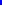 Istnieje możliwość wynajmu sprzętu nagłośnieniowego i oświetlenia od firmy realizującej nasze koncerty:KONTAKT:FIRMA NAGŁOŚNIENiOWA MAREK WACŁAWSKIMW SOUND tel. 602 64 20 16FUTURE FOLKINPUT LIST1.MATT(DJ) L.-DI BOX.220V2.MATT(DJ) R-DI BOX.220V3.VIOL.-XLR4.VOC STASZEK.4.VOC STASZEK.-SHURE QLXD-SHURE QLXD(WŁASNY)5.VOC SZYMON.5.VOC SZYMON.-SHURE BETA SM 58-SHURE BETA SM 58(WŁASNY)